БАШКОРТОСТАН  РЕСПУБЛИКАҺЫ                                          РЕСПУБЛИКА  БАШКОРТОСТАН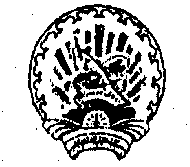 ШИШМӘ  РАЙОНЫ                                                                                                          ГЛАВА
МУНИЦИПАЛЬ  РАЙОНЫНЫҢ                                                            СЕЛЬСКОГО ПОСЕЛЕНИЯ ЙӘРМИ  АУЫЛ   СОВЕТЫ                                                                      ЕРЕМЕЕВСКИЙ  СЕЛЬСОВЕТАУЫЛ  БИЛӘМӘҺЕ  БАШЛЫFЫ                                                        МУНИЦИПАЛЬНОГО РАЙОНА                                                                                                                               ЧИШМИНСКИЙ РАЙОН                                                            452170, ЙӘРМИ АУЫЛЫ, УЗӘК УРАМ,18                             452170,с.ЕРЕМЕЕВО,ул.ЦЕНТРАЛЬНАЯ,18            			                                                                                                КАРАР                                                         №   7                          ПОСТАНОВЛЕНИЕ« 29» март  2012й.                                                                       « 29  » марта    2012г.         «Об установлении учётных норм  и норм  предоставления площади жилого помещения по договору социального найма  в сельском поселении Еремеевский сельсовет муниципального района Чишминский район Республики Башкортостан»      В соответствии со статьей 50 Жилищного кодекса Российской Федерации  и в целях обеспечения условий для осуществления гражданами права на жилище на территории  сельского поселения Еремеевский сельсовет муниципального района Чишминский район Республики БашкортостанПОСТАНОВЛЯЮ:Установить  учётную норму площади жилого помещения в размере не более двенадцати квадратных метров  общей площади жилого помещения на одного человека.Установить  норму предоставления площади жилого помещения по договору социального найма в размере восемнадцати квадратных метров  общей  площади жилого помещения на одного человека.Признать утратившим  силу постановление  главы  администрации муниципального образования Еремеевский сельсовет Чишминского района Республики Башкортостан от 01 июня 2006года № 83.И.о.главы  сельского поселенияЕремеевский  сельсовет:                                                                  Ф.А.Мансурова 